Year 2Please find todays learning tasks below. The table below explains the tasks and you will find the resources underneath. Your child will know which challenge they usually access in each subject and which task will be appropriate for them.  Unless otherwise specified, please complete the tasks in either your home learning book or print out the document below. English All challenges 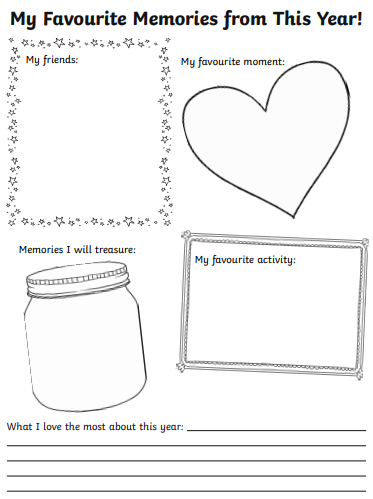 Maths Task 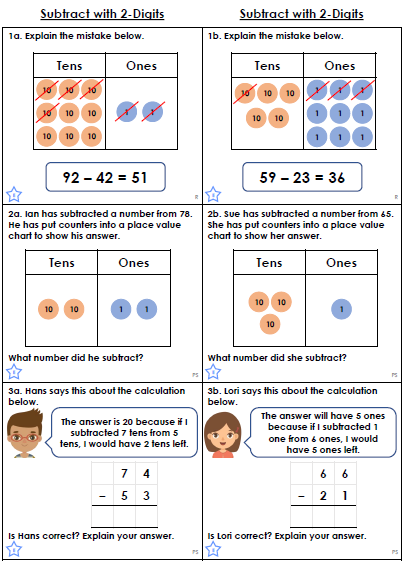 Year group:  2              Date: 17.07.20Year group:  2              Date: 17.07.20Year group:  2              Date: 17.07.20Year group:  2              Date: 17.07.20English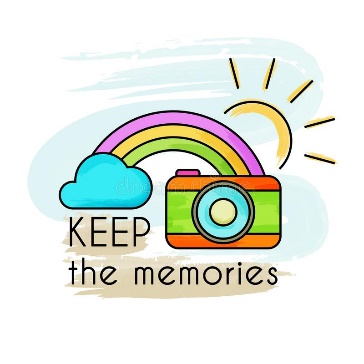 Challenge 1Challenge 2Challenge 3Complete your memories sheet (see below) thinking about your memories of Year 2. Complete your memories sheet (see below) thinking about your memories of Year 2. Complete your memories sheet (see below) thinking about your memories of Year 2. MathsShare the link: 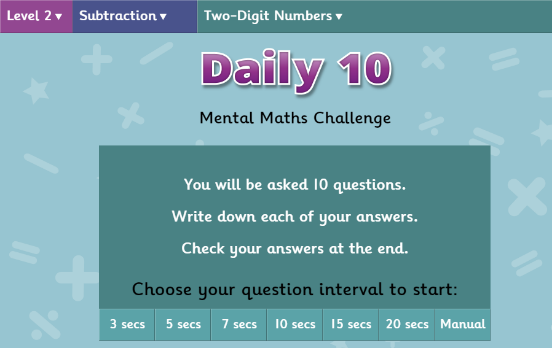 https://www.topmarks.co.uk/maths-games/daily10Chose level 2 - Subtraction - Two digit Numbers Share the link: https://www.topmarks.co.uk/maths-games/daily10Chose level 2 - Subtraction - Two digit Numbers Share the link: https://www.topmarks.co.uk/maths-games/daily10Chose level 2 - Subtraction - Two digit Numbers Challenge 1Challenge 2Challenge 3Complete the subtraction tasks (see sheet below) Complete the subtraction tasks (see sheet below) Complete the subtraction tasks (see sheet below) ReadingPhonicsLog into Oxford Owl and complete the story – ‘Beach Detective’ reading/listening to pages 30 –end. Share the link and activity on: http://www.ictgames.com/mobilePage/phonicFinder/index.htmlcomplete activities – sion, ssion and tion. Log into Oxford Owl and complete the story – ‘Beach Detective’ reading/listening to pages 30 –end. Share the link and activity on: http://www.ictgames.com/mobilePage/phonicFinder/index.htmlcomplete activities – sion, ssion and tion. Log into Oxford Owl and complete the story – ‘Beach Detective’ reading/listening to pages 30 –end. Share the link and activity on: http://www.ictgames.com/mobilePage/phonicFinder/index.htmlcomplete activities – sion, ssion and tion. Other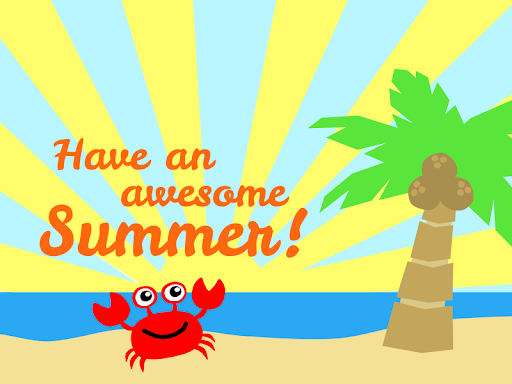 Today we would normally be having a really fun afternoon – end of year parties, extra playtimes and getting ready for the 6 week holidays so this afternoon we would like you to chill out – play in the garden – go for a walk – watch a film or choose whatever you want to do!!!! Today we would normally be having a really fun afternoon – end of year parties, extra playtimes and getting ready for the 6 week holidays so this afternoon we would like you to chill out – play in the garden – go for a walk – watch a film or choose whatever you want to do!!!! Today we would normally be having a really fun afternoon – end of year parties, extra playtimes and getting ready for the 6 week holidays so this afternoon we would like you to chill out – play in the garden – go for a walk – watch a film or choose whatever you want to do!!!! 